Zajęcia rewalidacyjneKlasa: SB IIINauczyciel: Ewelina BacaTemat:  Dyktando graficzne – usprawnianie ruchów rąk i koordynacji wzrokowo – ruchowej.Pod tabelką znajdują się symbole cyfrowe i literowe – połączcie ze sobą punkty oznaczone w poziomie liczbą, a w pionie literą. Po prawidłowym połączeniu wszystkich linii powstanie obrazek. Używajcie ołówka.Miłej pracy!!!!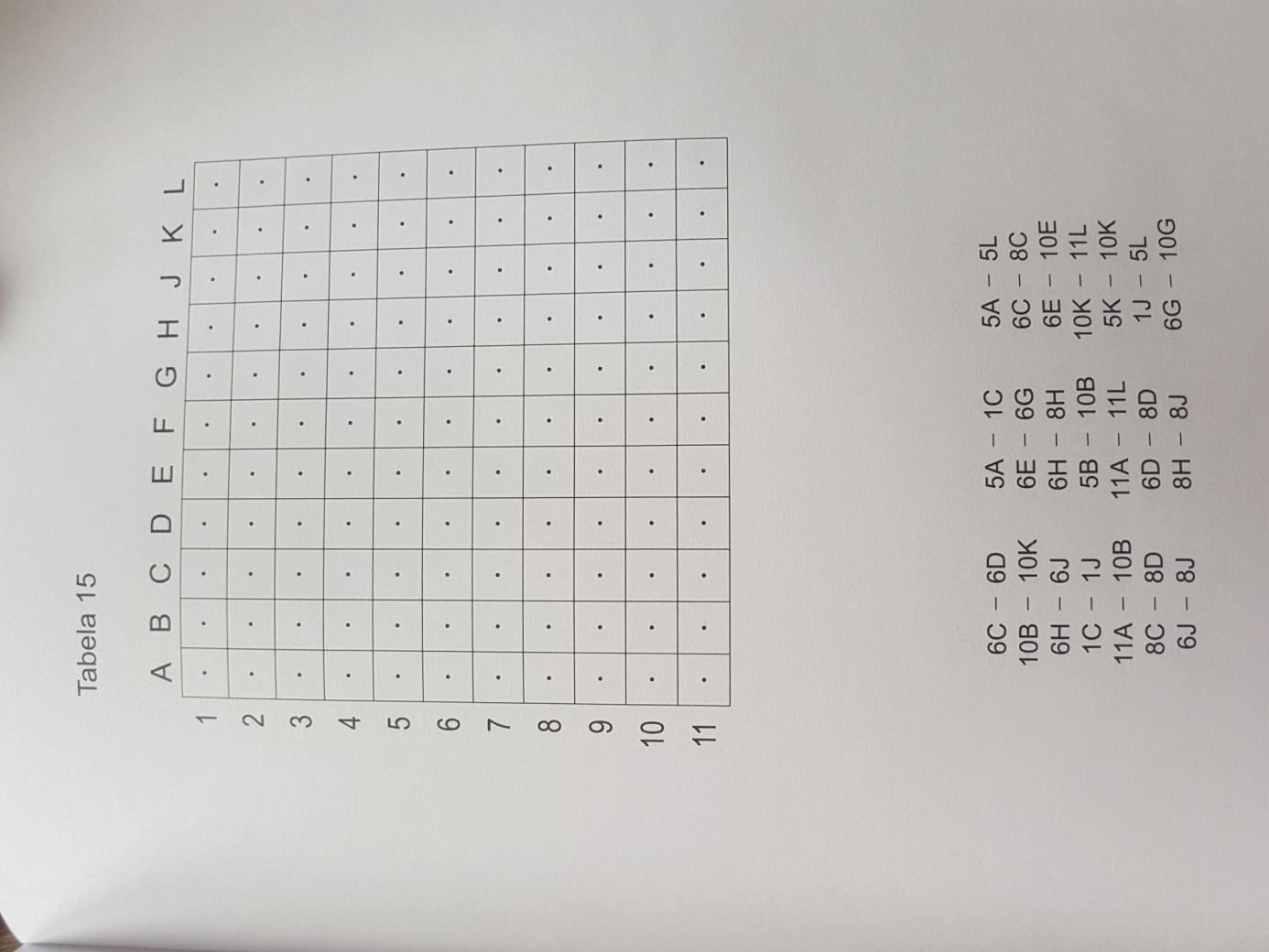 